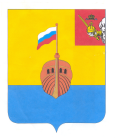 РЕВИЗИОННАЯ КОМИССИЯ ВЫТЕГОРСКОГО МУНИЦИПАЛЬНОГО РАЙОНА162900, Вологодская область, г. Вытегра, пр. Ленина, д.68тел. (81746)  2-22-03,  факс (81746) ______,       e-mail: revkom@vytegra-adm.ruЗАКЛЮЧЕНИЕна проект решения Совета сельского поселения ОштинскоеВытегорского муниципального района Вологодской области 20.12.2021                                                                                   г. Вытегра         Заключение Ревизионной комиссии Вытегорского муниципального района на проект решения Совета сельского поселения Оштинское «О внесении изменений в решение Совета сельского поселения Оштинское от 11.12.2020 года № 218» подготовлено в соответствии с требованиями Бюджетного кодекса Российской Федерации, Положения о Ревизионной комиссии Вытегорского муниципального района, на основании заключённого соглашения между Советом сельского поселения Оштинское и Представительным Собранием Вытегорского муниципального района на 2021 год.        Проектом решения вносятся изменения в решение Совета сельского поселения Оштинское от 11.12.2020 года № 218 «О бюджете сельского поселения Оштинское на 2021 год и плановый период 2022 и 2023 годов». Изменения вносятся в доходную и расходную части бюджета поселения на 2021 год.         Предлагается утвердить на 2021 год:- общий объем доходов в сумме 19674,8 тыс. рублей;- общий объем расходов в сумме 22430,6 тыс. рублей;- дефицит бюджета поселения в сумме 2755,8 тыс. рублей.        Изменения приведены в таблице.         Согласно проекта решения общий объем доходов на 2021 год увеличится на 465,7 тыс. рублей и составит 19674,8 тыс. рублей (+2,4 %). Изменения в доходной части бюджета 2021 года обусловлены увеличением налоговых и неналоговых доходов на 76,6 тыс. рублей (земельный налог с организаций увеличится на 46,6 тыс. рублей, доходы от оказания платных услуг на 30,0 тыс. рублей) и безвозмездных поступлений на 389,1 тыс. рублей (прочие субсидии увеличиваются на 72,7 тыс. рублей, дотации на поддержку мер по обеспечению сбалансированности бюджетов на 316,4 тыс. рублей).         Доля налоговых и неналоговых доходов в общем объеме доходов – 19,4%, доля безвозмездных поступлений – 80,6%.          Согласно проекта решения общий объем расходов бюджета в 2021 году увеличится на 465,7 тыс. рублей (+2,1%) и составит 22430,6 тыс. рублей. Увеличение расходов планируется за счет увеличения доходной части бюджета. Изменения приведены в Приложении 1 к Заключению.         Дефицит бюджета останется без изменений в объеме 2755,8 тыс. рублей. Источниками финансирования дефицита бюджета является изменение остатков средств на счетах бюджета по состоянию на 01 01.2021 года. Объем дефицита соответствует нормам статьи 92.1 Бюджетного кодекса Российской Федерации.        Объем бюджетных ассигнований по разделу 01 «Общегосударственные вопросы» увеличится на 143,2 тыс. рублей (+2,3%):        - по подразделу 0102 «Функционирование высшего должностного лица субъекта Российской Федерации и муниципального образования» расходы увеличатся на 28,8 тыс. рублей (на выплаты Главе поселения);         - по подразделу 0104 «Функционирование Правительства Российской Федерации, высших исполнительных органов государственной власти субъектов Российской Федерации, местной администрации» расходы увеличатся на 124,4 тыс. рублей, в том числе: на выплаты муниципальным служащим уменьшатся на 28,8 тыс. рублей, расходы на закупки увеличатся на 208,2 тыс. рублей, на выплаты персоналу сотрудникам, не являющимся муниципальными служащими, уменьшатся на 55,0 тыс. рублей;       - по подразделу 0111 «Резервные фонды» исключаются расходы в объеме 10,0 тыс. рублей (не востребованы).        Проектом решения предлагается произвести перераспределение бюджетных ассигнований между видами расходов подраздела 0203 «Мобилизационная и вневойсковая подготовка» раздела «Национальная оборона»: расходы на выплаты персоналу уменьшатся на 19,1 тыс. рублей, расходы на закупки увеличатся на 19,1 тыс. рублей. В целом объем расходов по разделу не изменится.         Увеличение расходов в разделе 05 «Жилищно-коммунальное хозяйство» составит 66,0 тыс. рублей (+1,4 %).         По подразделу 0502 «Коммунальное хозяйство» расходы увеличатся на 72,7 тыс. рублей (мероприятия на организацию уличного освещения) за счет субсидии из областного бюджета.         По подразделу 0503 «Благоустройство» расходы уменьшатся на 6,7 тыс. рублей (иные межбюджетные трансферты на осуществление полномочий на реализацию мероприятий по благоустройству общественных территорий).         По разделу 08 «Культура, кинематография» увеличение расходов составит 294,5 тыс. рублей (+ 3,1%). Расходы на осуществление части полномочий в сфере библиотечного дела увеличатся на 107,9 тыс. рублей (за счет дотации из района), на обеспечение реализации расходных обязательств в части обеспечения выплаты заработной платы работникам муниципальных учреждений бюджетные ассигнования увеличатся на 186,6 тыс. рублей (за счет дотации на сбалансированность бюджета). Изменения произведены по подразделу 0801 «Культура».         Расходы по разделу 011 «Физическая культура и спорт» (подраздел 1101 «Физическая культура») уменьшатся на 38,0 тыс. рублей (мероприятия в области спорта и физической культуры).          В результате внесенных изменений в бюджет поселения:         - размер резервного фонда составит 0,0 рублей, соответствующие изменения внесены в подпункт 1 пункта 8 решения от 11.12.2020 года № 218 «О бюджете сельского поселения Оштинское на 2021 год и плановый период 2022 и 2023 годов»;         - общий объем межбюджетных трансфертов, предоставляемых бюджету Вытегорского муниципального района из бюджета сельского поселения Оштинское на осуществление полномочий по решению вопросов местного значения в соответствии с заключенными соглашениями, уменьшится на 6,7 тыс. рублей и составит 418,2 тыс. рублей. Соответствующие изменения внесены в подпункт 1 пункта 9 решения от 11.12.2020 года № 218 «О бюджете сельского поселения Оштинское на 2021 год и плановый период 2022 и 2023 годов».       Проектом решения внесены изменения в финансирование муниципальных программ на 2021 год:- «Муниципальное управление сельского поселения Оштинское Вытегорского муниципального района Вологодской области на 2021-2025 годы» (+143,2 тыс. рублей);- «Благоустройство территории сельского поселения Оштинское на 2021 – 2025 годы» (+66,0 тыс. рублей);- «Совершенствование социальной политики на территории сельского поселения Оштинское Вытегорского муниципального района Вологодской области на 2021-2025 годы» (+256,5 тыс. рублей). Общий объем средств, направляемый на реализацию муниципальных программ, увеличится на 465,7 тыс. рублей и составит в 2021 году 19359,5 тыс. рублей.         Проектом решения внесены соответствующие изменения в приложения к решению от 11 декабря 2020 года № 218 «О бюджете сельского поселения Оштинское на 2021 год и плановый период 2022 и 2023 годов».   Выводы и предложения.        Представленный проект решения соответствует требованиям Бюджетного кодекса Российской Федерации, Положению о бюджетном процессе в сельском поселении Оштинское. Ревизионная комиссия рекомендует представленный проект к рассмотрению.Аудитор Ревизионной комиссии                                                   О.Е. НестероваУтверждено решением о бюджете от 11.12.20 № 218(с изменениями)Предлагаемые проектом решения измененияИзменение, % измененияДоходы, всего (тыс. рублей)19209,119674,8+ 465,7+2,4%Налоговые и неналоговые доходы3737,43814,0+76,6+2,0%Безвозмездные поступления 15471,715860,8+389,1+2,5%Расходы, всего (тыс. рублей)21964,922430,6+465,7+ 2,1%Дефицит (-), профицит (+) бюджета- 2755,8-2755,8